2021 Stanton Holiday TournamentDecember 28th and 29th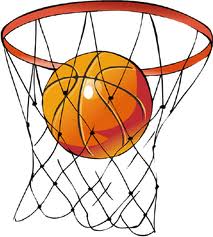 StantonGirlsDec. 28th5:30 pmWest HoltDec. 29th5:30 pmLutheran High NortheastChampionDec. 28th2:00 pmHartington-NewcastleConsolationDec. 29th2:00 pm3rd PlaceStantonBoysDec. 28th7:15 pmWest HoltDec. 29th7:15 pmLutheran High NortheastChampionDec. 28th3:45 pmHartington-NewcastleConsolationDec. 29th3:45 pm3rd Place